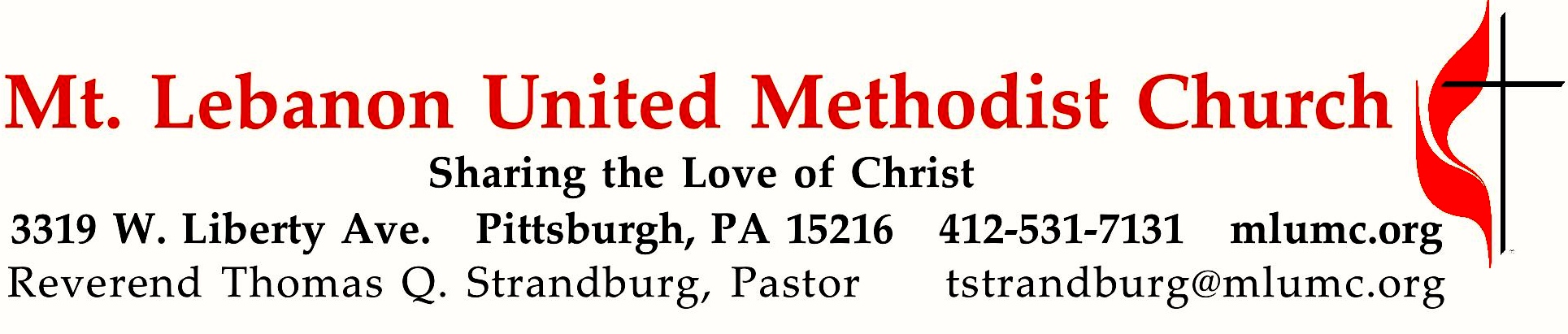 March 4, 2018								     8:30 & 10:45			WE GATHER IN GOD’S NAME …Gathering Music		Sanctuary (seated) 					Sanctuary	Lord, prepare me to be a sanctuary, pure and holy, tried and true.	With thanksgiving, I’ll be a living sanctuary for you. (repeat twice)	Worship & Song 3105  	In Christ alone					         In Christ alone	Hymnal 95 		Praise God, from whom all blessings flow      Old 100th, arr. SowashGreeting	   	Leader:  	You who are righteous, rejoice in the Lord and be glad!People:   	All you whose hearts are right, sing out in joy!                  Psalm 32:11 (CEV)AnnouncementsIntroit 10:45					             William Bradbury, arranged by Michael Hassell			Yes, Jesus loves me; the Bible tells me so.Call to WorshipPastor:  	Let us test and examine our ways, and return to the Lord!People:	God has blessed us; let all the ends of the earth fear him!Pastor:		Seek the Lord while he may be found, call upon him while he is near;People:		Let the wicked forsake their way, and the unrighteous their thoughts;Pastor:	Let them return to the Lord.People:	Let them return to the Lord.  The sacrifice acceptable to God is a broken spirit; a broken and contrite heart, O God, you will not despise.		… TO GIVE PRAISE TO GOD …Hymnal 127		Guide me, O thou great Jehovah  (standing)		     Cwm RhonddaOpening Prayer (in unison)		Almighty and everlasting God, in whom we live and move and have our being,
you created us for yourself, so that our hearts are restless until they find rest in you.Grant to us such piety of heart and strength of purpose
that no selfish passion may hinder us from knowing your will,
and no weakness from doing it.In your light may we see life clearly and in your service find perfect freedom;through Jesus Christ our Lord. Amen. Silent PrayerHymnal 402		Lord, I want to be a Christian (stanza 4)		       Afro-American Spiritual	Lord, I want to be like Jesus in my heart, in my heart; 	Lord, I want to be like Jesus in my heart.	In my heart, in my heart; Lord, I want to be like Jesus in my heart… TO CELEBRATE THE FAMILY OF FAITH …The Sign of Peace  Please pass the peace to your neighbors as a sign of reconciliation and love.	Leader:	The peace of Christ be with you.
	People:	And also with you.Gathering Song				    James Ritchie	This, this is where children belong, 	welcomed as part of the worshiping throng.	Water, God’s Word, bread and cup, prayer and song: 	This is where children belong.						WORDS AND MUSIC: James Ritchie    ©1999 Abingdon PressMessage for Young Disciples 	Rev. Thomas Q. StrandburgAll children are invited. Please sing as children come forward. After the children’s message at the 10:45 service, children ages 3 - 3rd grade may attend Kids Praise in the Welcome Center. Children will be escorted to and from Kids Praise by teachers. They will return to the Sanctuary near the end of the service.… TO HEAR GOD’S WORD PROCLAIMED …Hymnal 618	Let us break bread together  (seated)			Let us break breadScripture Reading							         8:30 Joeta D’Este									        10:45 Nathan Jara	A Lesson from the New Testament	1 Corinthians 1:18-25	Human wisdom versus the crossPastoral PrayerThe Lord’s Prayer 	Our Father, who art in heaven, hallowed be thy name. Thy kingdom come, thy will be 	done, on earth as it is in heaven. Give us this day our daily bread. And forgive us our 	trespasses, as we forgive those who trespass against us. And lead us not into temptation, 	but deliver us from evil. For thine is the kingdom, and the power, and the glory forever.  	Amen.Celtic Alleluia			Alleluia (sing 4 times, standing)		            O’Carroll and WalkerScripture Reading	A Lesson from the Gospel	John 2:13-22		Jesus in Jerusalem at Passover	ResponseLeader:	The Word of the Lord.People:	Thanks be to God.… TO OFFER OUR GIFTS AND TO DEDICATE OUR LIVES …Offertory Anthem10:45 		Jesus loves me		       William Bradbury, arr. Michael HassellDoxology 						Old 100th arranged by Bradley SowashPraise God, from whom all blessings flow;praise him, all creatures here below;praise him above ye heavenly host;praise Father, Son and Holy Ghost. Prayer of DedicationSermon			“The Message of the Cross”	      Rev. Thomas Q. StrandburgThe Apostles’ CreedI believe in God, the Father Almighty,
creator of heaven and earth.I believe in Jesus Christ, his only Son, our Lord,
who was conceived by the Holy Spirit,
born of the Virgin Mary,
suffered under Pontius Pilate,
was crucified, died, and was buried;
he descended to the dead.
On the third day he rose again;
he ascended into heaven,
is seated at the right hand of the Father,
and will come again to judge the living and the dead.I believe in the Holy Spirit,
the holy catholic church,
the communion of saints,
the forgiveness of sins,
the resurrection of the body,
and the life everlasting. Amen.			        The Apostles’ Creed (ecumenical version)The Sacrament of Holy CommunionWorship & Song 3167 8:30   	Feed us, Lord (stanza 1, seated)				Feed usJazz Missa Brevis 10:45									Will Todd	Kyrie eleison:  Lord have mercy; Christ have mercy; Lord have mercy.	Gloria in excelsis:  Glory to God in the highest, and peace to God’s people on earth.Lord God, heavenly King, almighty God and Father, we worship you, we give you thanks,we praise you for your glory.	Lord Jesus Christ, only Son of the Father, Lord God, Lamb of God, you take away the sin of the world: have mercy on us;you are seated at the right hand of the Father: receive our prayer.	For you alone are the Holy One, you alone are the Lord, you alone are the Most High, Jesus Christ, with the Holy Spirit, in the glory of God the Father. Amen. The Great ThanksgivingLeader:	The Lord be with you.People: 	And also with youLeader:	Lift up your hearts.People:	We lift them up to the Lord.Leader:	Let us give thanks to the Lord our God..People: 	It is right to give our thanks and praise.	Leader:	(The pastor continues in prayer, and concludes with the following words. . . ) 			Therefore, with all your faithful people from every time and place we join the 				whole creation to lift our hearts in joyful praise.8:30 Musical Setting B, Hymnal, pp. 18-19People:		Holy, holy, holy, Lord, God of power and might,Heaven and earth are full of your glory.  Hosanna in the highest.Blessed is he who comes in the name of the Lord.  Hosanna in the highest.  10:45 Jazz Missa Brevis: Sanctus:  Holy, holy, holy, Lord, God of power and might,	heaven and earth are full of your glory.  Hosanna in the highest.				Blessed is he who comes in the name of the Lord.  Hosanna in the highest.(The pastor continues in prayer, and concludes with the following words . . .) As we affirm the mystery of faith:8:30 Musical Setting B, Hymnal, p. 20	Christ has died; Christ is risen; Christ will come again.10:45 Christ has died; Christ is risen; Christ will come again.	(The pastor continues in prayer, and concludes with the following words. . .) 	Through Jesus Christ our Lord and Savior, who lives in unity with you and the Holy Spirit,	One God, to all eternity.8:30 Musical Setting B, Hymnal, p. 20	Amen.10:45 AmenGiving the Bread and Cup	10:45 Jazz Missa Brevis							     Will Todd	Agnus dei: Lamb of God, who takes away the sins of the world, have mercy upon us.Lamb of God, who takes away the sins of the world, have mercy upon us.Lamb of God, who takes away the sins of the world, grant us peace.Anthem 10:45		Filled with his voice				Steve DanyewPrayer following Communion  God of all, we give you thanks and praise, that when we were still far off you met us in your Son and brought us home. Dying and living, he declared your love, gave us grace, and opened the gate of glory. May we who share Christ’s body live his risen life; we who drink his cup bring life to others; we whom the Spirit lights give light to the world. Keep us firm in the hope you have set before us, so we and all your children shall be free, and the whole earth live to praise your name; through Christ our Lord. Amen	… TO GO REJOICING IN GOD’S NAME!Hymnal 124		Seek the Lord  (standing)			      Hyfrydol, Hymnal 196BenedictionToday’s ServicesThe flowers in the Chancel are given by Rosalie Peters in loving memory of her husband Vaughan, his parents George and Helen Peters, and his brother George, and George’s wife Winifred.The flowers on the altar are given by Lizzie Diller Florian in honor of the birthdays of her mother, Sharon Diller, and her husband, Derick Florian.Special music at 10:45 is provided by the Chancel Choir, with Joy Crummie, piano; Jeff Nicodemus and Stephen McGough, trumpet; Milt Barney, saxophone; Brian Stahurski, bass; and Subha Das, drums. The presence of the instrumentalists is made possible through contributors to the Friends of Music Fund.Greeters  8:30  Bob and Beverly Festor        10:45  Patty Siegert and Hazel CopeAcolytes  Xavier Sanchez and Cameron Grabowski      Cross Bearer  Max SiegertWorship options for children We encourage children to participate in the Children’s Sermon at both services, and in Kids Praise during the 10:45 service. Nursery services are offered in Room 204 of the Education Building. Ask ushers or greeters and follow signs for direction.Honor or remember a loved one with a flower donation. The flowers that grace the Sanctuary each week are generously donated by our church family members. This is a great way to honor or memorialize a special person, event, or milestone in your personal life or in the life of the church. If you are interested in donating flowers on a particular Sunday, contact Lizzie Diller , 412-860-3614. The cost is $30 for the altar, narthex, or columbarium, and $60 for the chancel.Podcasts of Sunday Sermons  Catch up on messages from MLUMC with a podcast of Pastor Tom’s and others’ Sunday sermons. Sermons can be found at http:// mlumc.buzzsprout.com or navigate to the site from the link on our webpage, www.mlumc.org. Sermons also will be posted to iTunes. Full recordings of the service are available upon request.Today’s Scriptures1 Corinthians 1:18-2518For the message about the cross is foolishness to those who are perishing, but to us who are being saved it is the power of God. 19For it is written, “I will destroy the wisdom of the wise, and the discernment of the discerning I will thwart.” 20Where is the one who is wise? Where is the scribe? Where is the debater of this age? Has not God made foolish the wisdom of the world? 21For since, in the wisdom of God, the world did not know God through wisdom, God decided, through the foolishness of our proclamation, to save those who believe. 22For Jews demand signs and Greeks desire wisdom, 23but we proclaim Christ crucified, a stumbling block to Jews and foolishness to Gentiles, 24but to those who are the called, both Jews and Greeks, Christ the power of God and the wisdom of God. 25For God’s foolishness is wiser than human wisdom, and God’s weakness is stronger than human strength.John 2:13-2213The Passover of the Jews was near, and Jesus went up to Jerusalem.14In the temple he found people selling cattle, sheep, and doves, and the money changers seated at their tables. 15Making a whip of cords, he drove all of them out of the temple, both the sheep and the cattle. He also poured out the coins of the money changers and overturned their tables. 16He told those who were selling the doves, “Take these things out of here! Stop making my Father’s house a marketplace!” 17His disciples remembered that it was written, “Zeal for your house will consume me.”18The Jews then said to him, “What sign can you show us for doing this?”19Jesus answered them, “Destroy this temple, and in three days I will raise it up.” 20The Jews then said, “This temple has been under construction for forty-six years, and will you raise it up in three days?”21But he was speaking of the temple of his body. 22After he was raised from the dead, his disciples remembered that he had said this; and they believed the scripture and the word that Jesus had spoken.Keep in Prayer HospitalizedFred Siersdorfer, St. ClairConvalescing in Care FacilitiesLeila Berkey, Asbury HeightsEd Clarke, Asbury PlaceJohn Katshir, Asbury HeightsPat Seitz, ConcordiaCarol Van Sickle, Marian ManorConvalescing at HomeJean Boyer, Mary Caldwell, Carolyn Dagg, Earl Killian,David Lewis, Susan Lichtenfels,Betty Trout, Virginia (Jinny) SheppardIn the MilitaryJason Boyer, SPC Natalie Brown Maj. Zachary Allen Finch, USMC
James Iantelli, 1st Lt. Jaskiewicz 
S. Sgt. Keith Kimmell, Adam KmickPFC Brendan Lamport 
Sgt. Matthew McConahan, Thomas Orda
David Poncel, Sgt. Steven Reitz 
Capt. Scott B. Rushe, Pastor Rick Townes 
Maj. Azizi Wesmiller Maj. Matthew C. Wesmiller 
Sgt. Keith Scott WinkowskiSgt. Michael ZimmIn SympathySympathy is offered to the family and friends of church member Milton Lutes, who died on February 25. Milton’s life was celebrated at a memorial service at our church this past Thursday. Prayers and condolences may be sent to the family at his daughter’s address:	Mrs. Marsha Roche	120 Crestvue Manor Dr.	Pittsburgh, PA 15228The congregation offers its sympathy to the family of church member Dr. Charles C. Hohing, who passed away February 20. Condolences to the family may be sent to his daughter:	Ms. Leslie Denton	26 Carleton Dr.	Pittsburgh, PA 15243 Condolences also are expressed to the family and friends of Marjorie Lewis, who died February 20. Marjorie was remembered in a small committal ceremony in Mt. Lebanon Cemetery last week.